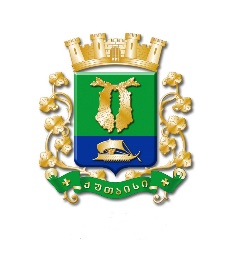 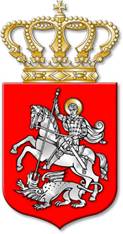 ს  ა  ქ  ა  რ  თ  ვ  ე  ლ  ოქალაქ  ქუთაისის  მუნიციპალიტეტის  საკრებულოგ  ა  ნ  კ  ა  რ  გ  უ  ლ  ე  ბ  ა      419ქალაქი  ქუთაისი		16		სექტემბერი		2021  წელიქალაქ ქუთაისის მუნიციპალიტეტის საკრებულოს ფრაქცია „ქართული ოცნების“ დაფუძნების ცნობად მიღების შესახებ“ ქალაქ ქუთაისის მუნიციპალიტეტის საკრებულოს 2017 წლის 20 ნოემბრის N 14 განკარგულებაში ცვლილების შეტანის თაობაზესაქართველოს ორგანული კანონის „ადგილობრივი თვითმმართველობის კოდექსი“ 30–ე მუხლის,  საქართველოს კანონის „საქართველოს ზოგადი ადმინისტრაციული კოდექსი“ 63–ე მუხლის, „ქალაქ ქუთაისის მუნიციპალიტეტის საკრებულოს რეგლამენტის დამტკიცების შესახებ“ ქალაქ ქუთაისის მუნიციპალიტეტის საკრებულოს 2014 წლის 14 ივლისის N1 დადგენილების დანართის მე-15 მუხლის მე-2 პუნქტის, 35–ე მუხლის  მე–9 და მე–14 პუნქტების, ქალაქ ქუთაისის მუნიციპალიტეტის საკრებულოს წევრების: ელეონორა არჩაიას, ოთარ ლორთქიფანიძის, ვლას გარდაფხაძის, თეიმურაზ ნადირაძის, ამირან კოპალეიშვილის, მაია სიმონიძის, მამუკა რიჟამაძისა და რამაზ ჩხიკვაძის წერილობითი განცხადებებისა და ქალაქ ქუთაისის მუნიციპალიტეტის საკრებულოს იურიდიულ საკითხთა კომისიის 2021 წლის 30 აგვისტოს Nდ45.45212421 და 2021 წლის 1-ლი სექტემბრის Nდ45.45212445 წერილობითი დასკვნების საფუძველზე:მუხლი 1. ცნობად იქნეს მიღებული ქალაქ ქუთაისის მუნიციპალიტეტის საკრებულოს იურიდიულ საკითხთა  კომისიის 2021 წლის 30 აგვისტოს Nდ45.45212421 და 2021 წლის  1-ლი სექტემბრის Nდ45.45212445 წერილობითი დასკვნები „ქალაქ ქუთაისის მუნიციპალიტეტის საკრებულოს ფრაქცია „ქართული ოცნების“ დაფუძნების ცნობად მიღების შესახებ“ ქალაქ ქუთაისის მუნიციპალიტეტის საკრებულოს 2017 წლის 20 ნოემბრის N14 განკარგულებაში ცვლილების შეტანის თაობაზე“.(„ქალაქ ქუთაისის მუნიციპალიტეტის საკრებულოს ფრაქცია „ქართული ოცნების“ დაფუძნების ცნობად მიღების შესახებ“ ქალაქ ქუთაისის მუნიციპალიტეტის საკრებულოს 2017 წლის 20 ნოემბრის N14 განკარგულებაში ცვლილების შეტანის თაობაზე“ ქალაქ ქუთაისის მუნიციპალიტეტის საკრებულოს იურიდიულ საკითხთა კომისიის 2021 წლის 30 აგვისტოს Nდ45.45212421 და 2021 წლის  1-ლი სექტემბრის Nდ45.45212445 წერილობითი დასკვნები წინამდებარე განკარგულების დედანს თან ერთვის)მუხლი 2. ქალაქ ქუთაისის მუნიციპალიტეტის საკრებულოს იურიდიულ საკითხთა  კომისიის 2021 წლის 30 აგვისტოს Nდ45.45212421 და 2021 წლის 1-ლი სექტემბრის Nდ45.45212445 წერილობითი დასკვნებისა და ქალაქ ქუთაისის მუნიციპალიტეტის საკრებულოს წევრების: ელეონორა არჩაიას, ოთარ ლორთქიფანიძის, ვლას გარდაფხაძის, თეიმურაზ ნადირაძის, ამირან კოპალეიშვილის, მაია სიმონიძის, მამუკა რიჟამაძისა და რამაზ ჩხიკვაძის წერილობითი განცხადებების გათვალისწინებით,  ცნობად იქნეს მიღებული, რომ:1. ქალაქ ქუთაისის მუნიციპალიტეტის საკრებულოს ფრაქცია „ქართული ოცნების“ თავმჯდომარის მოადგილის თანამდებობა დატოვა და ამ ფრაქციის შემადგენლობიდან გავიდა ქალაქ ქუთაისის მუნიციპალიტეტის საკრებულოს წევრი, ელეონორა არჩაია 2021 წლის 23 აგვისტოს N45-45212354 პირადი განცხადების საფუძველზე. გამომდინარე აქედან, 2021 წლის 23 აგვისტოდან,  ქალაქ ქუთაისის მუნიციპალიტეტის საკრებულოს წევრს, ელეონორა არჩაიას შეწყვეტილი აქვს ქალაქ ქუთაისის მუნიციპალიტეტის საკრებულოს ფრაქცია „ქართული ოცნების“ წევრისა და ამ ფრაქციის თავმჯდომარის მოადგილის უფლებამოსილება.  (ქალაქ ქუთაისის მუნიციპალიტეტის საკრებულოს წევრის, ელეონორა არჩაიას 2021 წლის 23 აგვისტოს N45-45212354 წერილობითი განცხადება წინამდებარე განკარგულების დედანს თან ერთვის)2. ქალაქ ქუთაისის მუნიციპალიტეტის საკრებულოს ფრაქცია „ქართული ოცნების“ შემადგენლობიდან გავიდნენ ქალაქ ქუთაისის მუნიციპალიტეტის საკრებულოს წევრები: ოთარ ლორთქიფანიძე და ვლას გარდაფხაძე, შესაბამისად, 2021 წლის 25 აგვისტოს N45-45212374 და 2021 წლის 30 აგვისტოს N45-45212429 პირადი განცხადებების საფუძველზე. გამომდინარე აქედან, ქალაქ ქუთაისის მუნიციპალიტეტის საკრებულოს წევრს, ოთარ ლორთქიფანიძეს 2021 წლის 25 აგვისტოდან, ხოლო, ვლას გარდაფხაძეს 2021 წლის 30 აგვისტოდან შეწყვეტილი აქვთ ქალაქ ქუთაისის მუნიციპალიტეტის საკრებულოს ფრაქცია „ქართული ოცნების“ წევრის უფლებამოსილება.(ქალაქ ქუთაისის მუნიციპალიტეტის საკრებულოს წევრების: ოთარ ლორთქიფანიძისა და ვლას გარდაფხაძის, შესაბამისად, 2021 წლის 25 აგვისტოს N45-45212374 და 2021 წლის 30 აგვისტოს N45-45212429 წერილობითი განცხადებები წინამდებარე განკარგულების დედანს თან ერთვის)3. ქალაქ ქუთაისის მუნიციპალიტეტის საკრებულოს ფრაქცია „ქართული ოცნების“ შემადგენლობაში გაერთიანდნენ ქალაქ ქუთაისის მუნიციპალიტეტის საკრებულოს წევრები: თეიმურაზ ნადირაძე, ამირან კოპალეიშვილი, მაია სიმონიძე, მამუკა რიჟამაძე და რამაზ ჩხიკვაძე, შესაბამისად, 2021 წლის 25 აგვისტოს N45-45212372; 2021 წლის 25 აგვისტოს N45-45212373;  2021 წლის 25 აგვისტოს N45-45212378; 2021 წლის 30 აგვისტოს N45-45212424 და 2021 წლის 31 აგვისტოს N45-45212439 პირადი განცხადებების საფუძველზე. (ქალაქ ქუთაისის მუნიციპალიტეტის საკრებულოს წევრების: თეიმურაზ ნადირაძის, ამირან კოპალეიშვილის, მაია სიმონიძის, მამუკა რიჟამაძისა და რამაზ ჩხიკვაძის, შესაბამისად, 2021 წლის 25 აგვისტოს N45-45212372; 2021 წლის 25 აგვისტოს N45-45212373;  2021 წლის 25 აგვისტოს N45-45212378; 2021 წლის 30 აგვისტოს N45-45212424 და 2021 წლის 31 აგვისტოს N45-45212439 წერილობითი განცხადებები წინამდებარე განკარგულების დედანს თან ერთვის)4. ქალაქ ქუთაისის მუნიციპალიტეტის საკრებულოს ფრაქცია „ქართული ოცნების“ თავმჯდომარის მოადგილედ არჩეულია ქალაქ ქუთაისის მუნიციპალიტეტის საკრებულოს წევრი, ფრაქცია „ქართული ოცნების“ წევრი, ამირან კოპალეიშვილი  2021 წლის 31 აგვისტოდან.მუხლი 3. ზემოაღნიშნულიდან გამომდინარე, შეტანილ იქნეს ცვლილება „ქალაქ ქუთაისის მუნიციპალიტეტის საკრებულოს ფრაქცია „ქართული ოცნების“ დაფუძნების ცნობად მიღების შესახებ“ ქალაქ ქუთაისის მუნიციპალიტეტის საკრებულოს 2017 წლის 20 ნოემბრის N14 განკარგულებაში, კერძოდ:1. განკარგულების მე-3 პუნქტი შეიცვალოს და ჩამოყალიბდეს შემდეგი რედაქციით: „3. ქალაქ ქუთაისის მუნიციპალიტეტის საკრებულოს ფრაქცია „ქართული ოცნება“ შედგება ქალაქ ქუთაისის მუნიციპალიტეტის საკრებულოს შემდეგი წევრებისაგან:ა) ნიჟარაძე მარეხ;	ბ) კოპალეიშვილი ამირან;გ) ახალაძე ალექსანდრე;	გ) ჭეიშვილი გიორგი;	ე) ბოჭორიშვილი კახაბერ;	ვ) შენგელია  ირაკლი;ზ) კვიცარიძე მერაბ;თ) ნადირაძე თეიმურაზ;ი) სიმონიძე მაია;კ) რიჟამაძე მამუკა;ლ) ჩხიკვაძე რამაზ.“.2. განკარგულების მე-5 პუნქტი შეიცვალოს და ჩამოყალიბდეს შემდეგი რედაქციით: „5. ქალაქ ქუთაისის მუნიციპალიტეტის საკრებულოს ფრაქცია „ქართული ოცნების“ თავმჯდომარის მოადგილედ არჩეულია ქალაქ ქუთაისის მუნიციპალიტეტის საკრებულოს ფრაქცია „ქართული ოცნების“ წევრი, ამირან კოპალეიშვილი, რომლის თანამდებობრივი სარგო განისაზღვრება ქალაქ ქუთაისის მუნიციპალიტეტის საკრებულოს მიერ დამტკიცებული ქალაქ ქუთაისის მუნიციპალიტეტის საკრებულოს ფრაქციის თავმჯდომარის მოადგილისათვის გათვალისწინებული თანამდებობრივი სარგოს განაკვეთის ოდენობით.“.მუხლი 4. განკარგულება შეიძლება გასაჩივრდეს, კანონით დადგენილი წესით, ქუთაისის საქალაქო სასამართლოში (ვ.კუპრაძის ქუჩა №11), მისი გაცნობიდან ერთი თვის ვადაში.მუხლი 5.  განკარგულება ძალაში შევიდეს კანონით დადგენილი წესით.საკრებულოს  თავმჯდომარე			ირაკლი შენგელია